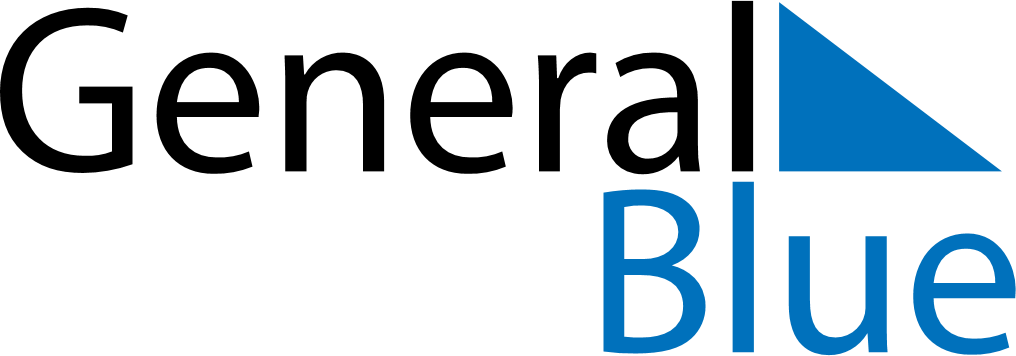 March 2030March 2030March 2030March 2030RomaniaRomaniaRomaniaMondayTuesdayWednesdayThursdayFridaySaturdaySaturdaySunday1223456789910Ziua Mamei111213141516161718192021222323242526272829303031